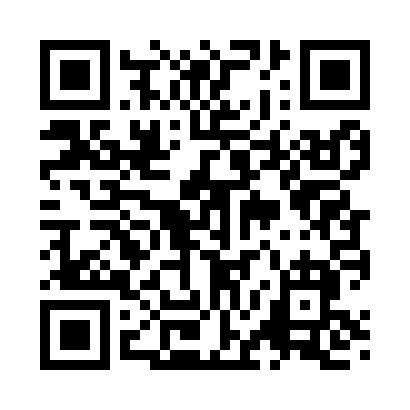 Prayer times for Paterson, New Jersey, USAMon 1 Jul 2024 - Wed 31 Jul 2024High Latitude Method: Angle Based RulePrayer Calculation Method: Islamic Society of North AmericaAsar Calculation Method: ShafiPrayer times provided by https://www.salahtimes.comDateDayFajrSunriseDhuhrAsrMaghribIsha1Mon3:495:291:015:018:3210:122Tue3:505:291:015:018:3210:113Wed3:515:301:015:018:3210:114Thu3:525:311:015:018:3210:115Fri3:525:311:015:018:3110:106Sat3:535:321:025:018:3110:097Sun3:545:321:025:028:3110:098Mon3:555:331:025:028:3010:089Tue3:565:341:025:028:3010:0710Wed3:575:341:025:028:3010:0711Thu3:585:351:025:028:2910:0612Fri3:595:361:025:028:2910:0513Sat4:005:371:035:028:2810:0414Sun4:015:371:035:028:2710:0315Mon4:035:381:035:018:2710:0216Tue4:045:391:035:018:2610:0117Wed4:055:401:035:018:2610:0018Thu4:065:411:035:018:259:5919Fri4:075:421:035:018:249:5820Sat4:095:421:035:018:239:5721Sun4:105:431:035:018:239:5622Mon4:115:441:035:018:229:5523Tue4:125:451:035:008:219:5324Wed4:145:461:035:008:209:5225Thu4:155:471:035:008:199:5126Fri4:165:481:035:008:189:4927Sat4:185:491:034:598:179:4828Sun4:195:501:034:598:169:4729Mon4:205:511:034:598:159:4530Tue4:225:521:034:588:149:4431Wed4:235:521:034:588:139:42